ttnr A-A1PRACOVNÍ VÝKRES červenec 2018I —	I50m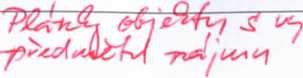 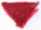 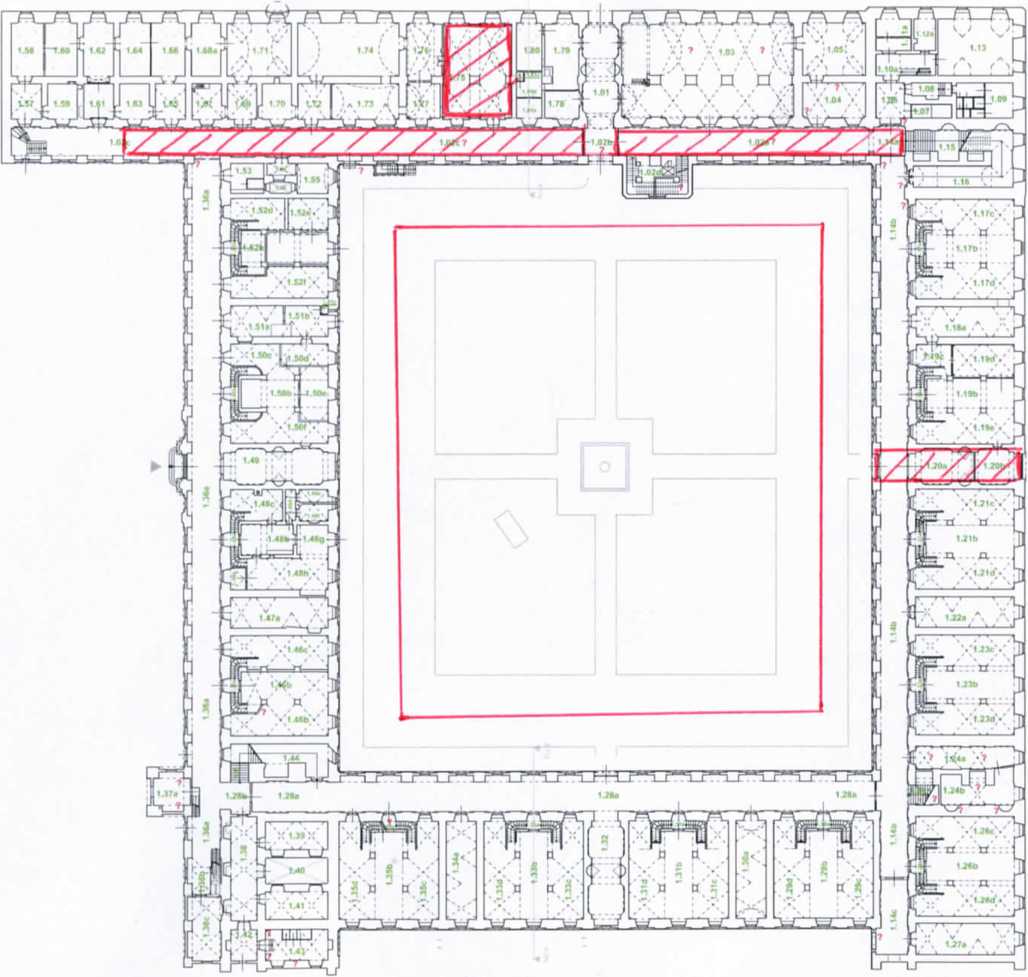 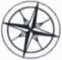 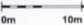 z.PRACOVNÍ VÝKRES KVÉTEN 2018>■Om	10m4	—I	1	I50m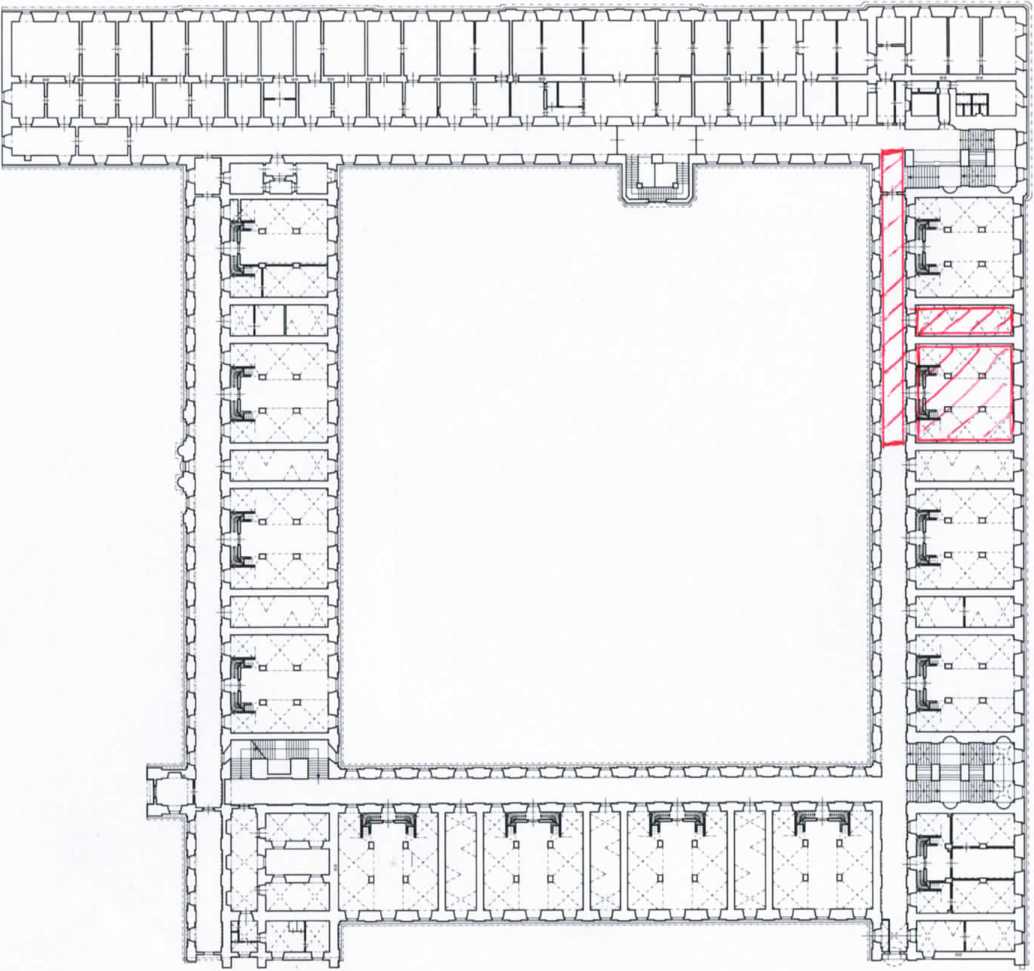 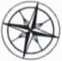 PRAHA B. KARLIN. SOKOLOVSKA 136.Č.P 24/X. INVALIDOVNAPRAHA B. KARLIN. SOKOLOVSKA 136.Č.P 24/X. INVALIDOVNAPRAHA B. KARLIN. SOKOLOVSKA 136.Č.P 24/X. INVALIDOVNA| R.C. USKP 4082311-15*3| R.C. USKP 4082311-15*31.2STÁVAJÍCÍ STAVSTÁVAJÍCÍ STAVPŘÍZEMIPŘÍZEMI1 : 5001.2STAVEHHCHISTORICKV prozkumI NPU-CnR PRAHA 1. VALDtTIJttlMf NAM > OOO BMP MOR BOQ J MRANCK PKO »1l	A3I NPU-CnR PRAHA 1. VALDtTIJttlMf NAM > OOO BMP MOR BOQ J MRANCK PKO »1l	A3I NPU-CnR PRAHA 1. VALDtTIJttlMf NAM > OOO BMP MOR BOQ J MRANCK PKO »1l	A3I NPU-CnR PRAHA 1. VALDtTIJttlMf NAM > OOO BMP MOR BOQ J MRANCK PKO »1l	A3PRAHA B. KARLIN. SOKOLOVSKA 1M.C P. 24/X. INVALIDOVNAPRAHA B. KARLIN. SOKOLOVSKA 1M.C P. 24/X. INVALIDOVNAPRAHA B. KARLIN. SOKOLOVSKA 1M.C P. 24/X. INVALIDOVNA| R.C. ÚSKP 40623 11-1583| R.C. ÚSKP 40623 11-15831.4STÁVAJÍCÍ STAVSTÁVAJÍCÍ STAV1.PATRO1.PATRO1 : 5001.4stavebnChistoiuckv průzkumI HPU-OwA. PRAHA 1. VAUXTUNtKÍ MAM ). OOO »HP MCI HPU-OwA. PRAHA 1. VAUXTUNtKÍ MAM ). OOO »HP MCM. HQ. J BIRAMfM. PhD Ml*	A3M. HQ. J BIRAMfM. PhD Ml*	A3